Об утверждении муниципальной 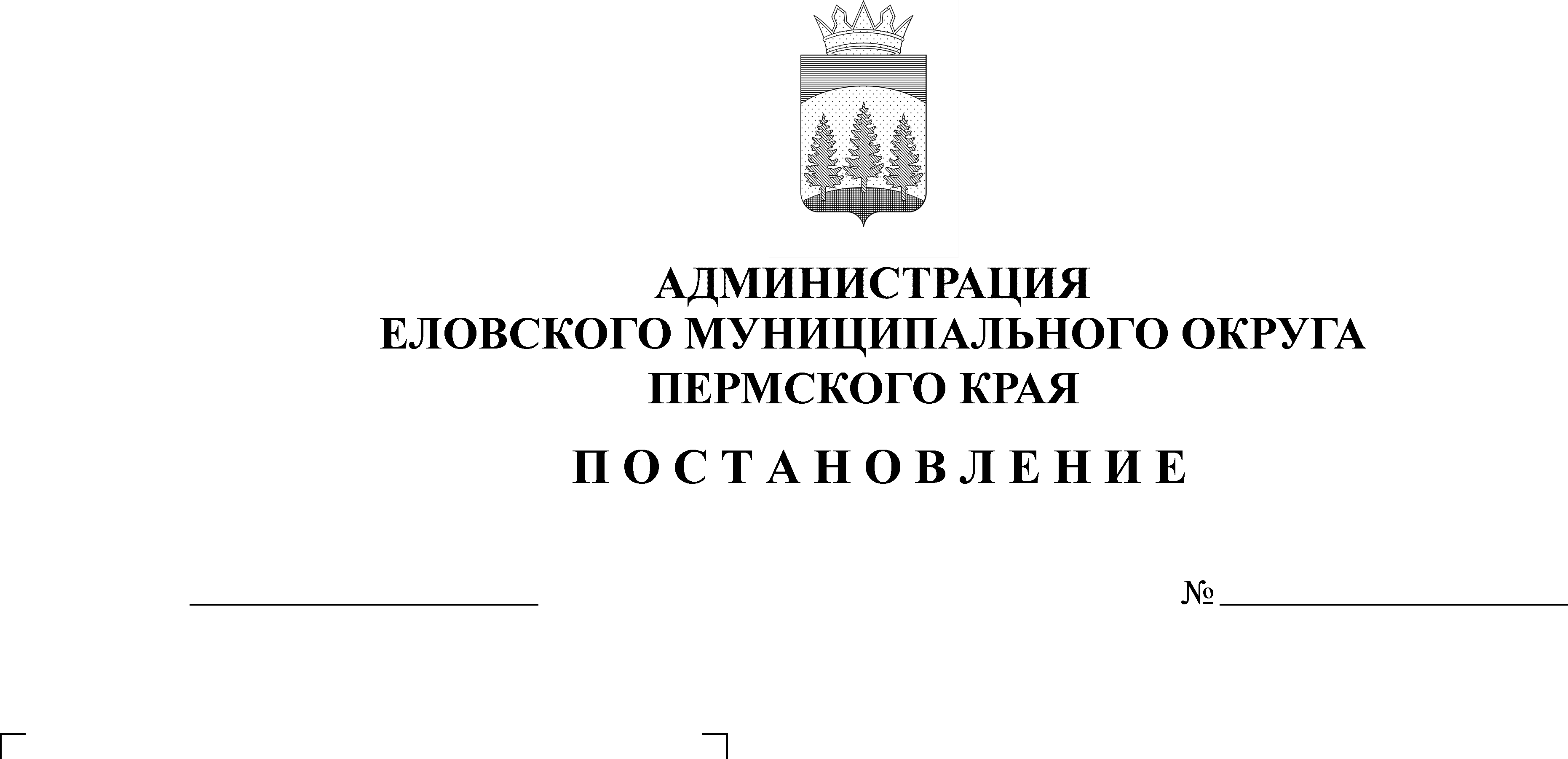 программы «Развитие физическойкультуры и спорта в Еловском муниципальном округе Пермского края»В соответствии со статьей 86 Бюджетным кодексом Российской Федерации, статьей 16 Федерального закона от 06 октября 2003 г. № 131-ФЗ «Об общих принципах организации местного самоуправления в Российской Федерации», Постановлением Администрации Еловского муниципального округа Пермского края от 19 октября 2021 г. № 460-п «Об утверждения Порядка разработки, реализации и эффективности муниципальных программ Еловского муниципального округа Пермского края» Администрация Еловского муниципального округа Пермского края ПОСТАНОВЛЯЕТ:1. Утвердить прилагаемую муниципальную программу «Развитие физической культуры и спорта в Еловском муниципальном округе Пермского края».2. Признать утратившими силу:Постановления Администрации Еловского муниципального района:от 30 октября 2020 г. № 437-п «Об утверждении муниципальной программы «Развитие физической культуры и спорта в Еловском муниципальном округе Пермского края»от 23 марта 2021 г. № 147-п «О внесении изменений в муниципальную программу «Развитие физической культуры и спорта в Еловском муниципальном округе Пермского края»от 24 августа 2021 г. № 393-п «О внесении изменений в муниципальную программу «Развитие физической культуры и спорта в Еловском муниципальном округе Пермского края»3. Настоящее Постановление обнародовать на официальном сайте газеты «Искра Прикамья» и официальном сайте Еловского муниципального округа Пермского края.4. Постановление вступает в силу с 01 января 2022 года и применяется для формирования бюджета на 2022 год и плановый период 2023 и 2024 годов.5. Контроль за исполнением постановления возложить на заместителя главы администрации Еловского муниципального округа по социальной политике.Глава муниципального округа –
глава администрации Еловского
муниципального округа Пермского края                                              А.А. ЧечкинУТВЕРЖДЕНАПостановлениемадминистрации Еловского муниципального округа Пермского краяот 29.10.2021 №  507-пМУНИЦИПАЛЬНАЯ ПРОГРАММА «Развитие физической культуры и спорта в Еловском муниципальном округе Пермского края»ПАСПОРТмуниципальной программыФинансирование муниципальной программы«Развитие физической культуры и спорта в Еловском муниципальном округе Пермского края»ФИНАНСИРОВАНИЕподпрограммы 1.1 «Создание условий для поддержания здорового образа жизни в Еловском муниципальном округе Пермского края»ТАБЛИЦАпоказателей конечного результата муниципальной программы«Развитие физической культуры и спорта в Еловском муниципальном округе Пермского края» (наименование программы)МЕТОДИКАрасчета значений показателей конечного результата муниципальной программы«Развитие физической культуры и спорта в Еловском муниципальном округе Пермского края»№Наименование разделаСодержание разделаСодержание разделаСодержание раздела123331Наименование программы Муниципальная программа «Развитие физической культуры и спорта в Еловском муниципальном округе Пермского края»Муниципальная программа «Развитие физической культуры и спорта в Еловском муниципальном округе Пермского края»Муниципальная программа «Развитие физической культуры и спорта в Еловском муниципальном округе Пермского края»2Ответственный руководитель Заместитель главы администрации Еловского муниципального округа по социальной политике Заместитель главы администрации Еловского муниципального округа по социальной политике Заместитель главы администрации Еловского муниципального округа по социальной политике 3Исполнитель программы Отдел культуры, спорта и туризма администрации Еловского муниципального округа Пермского края Отдел культуры, спорта и туризма администрации Еловского муниципального округа Пермского края Отдел культуры, спорта и туризма администрации Еловского муниципального округа Пермского края 4Участники программы Муниципальное бюджетное учреждение культуры «Еловский культурно-досуговый центр»;Местная общественная организация Еловского района «Союз ветеранов боевых действий «Содружество»;Местная общественная организация ветеранов (пенсионеров) войны, труда, вооруженных сил и правоохранительных органов Еловского муниципального района Пермского края;Хуторское казачье общество «Свято-Петропавловское»;Муниципальное бюджетное учреждение дополнительного образования «Центр детского творчества с. Елово» Отдел образования администрации Еловского муниципального округа Пермского края;Комиссия по делам несовершеннолетних и защите их прав Еловского муниципального округа Пермского краяМуниципальное бюджетное учреждение культуры «Еловский культурно-досуговый центр»;Местная общественная организация Еловского района «Союз ветеранов боевых действий «Содружество»;Местная общественная организация ветеранов (пенсионеров) войны, труда, вооруженных сил и правоохранительных органов Еловского муниципального района Пермского края;Хуторское казачье общество «Свято-Петропавловское»;Муниципальное бюджетное учреждение дополнительного образования «Центр детского творчества с. Елово» Отдел образования администрации Еловского муниципального округа Пермского края;Комиссия по делам несовершеннолетних и защите их прав Еловского муниципального округа Пермского краяМуниципальное бюджетное учреждение культуры «Еловский культурно-досуговый центр»;Местная общественная организация Еловского района «Союз ветеранов боевых действий «Содружество»;Местная общественная организация ветеранов (пенсионеров) войны, труда, вооруженных сил и правоохранительных органов Еловского муниципального района Пермского края;Хуторское казачье общество «Свято-Петропавловское»;Муниципальное бюджетное учреждение дополнительного образования «Центр детского творчества с. Елово» Отдел образования администрации Еловского муниципального округа Пермского края;Комиссия по делам несовершеннолетних и защите их прав Еловского муниципального округа Пермского края5Характеристика текущего состояния сферы реализации программы Программа разработана в соответствии с целями и задачами Плана мероприятий по реализации Стратегии социально-экономического развития Еловского муниципального округа Пермского края. Основными показателями, отражающими уровень развития физической культуры и спорта на территории Еловского муниципального округа Пермского края, являются: доля населения Еловского муниципального округа Пермского края, систематически занимающегося физической культурой и спортом, от численности всего населения Еловского муниципального округа Пермского края;По итогам 2020 года доля населения, систематически занимающегося физической культурой и спортом на территории города Перми, от общей численности населения города Перми составила 43,0%. В Пермском крае данный показатель составил 45,2%.Успешное развитие физической культуры и массового спорта имеет приоритетное значение для укрепления здоровья граждан, повышения качества их жизни, в связи с этим является одним из ключевых факторов, обеспечивающих устойчивое социально-экономическое развитие Еловского муниципального округа Пермского края. Ежегодно на территории Еловского муниципального округа Пермского края в рамках календарного плана официальных физкультурных и спортивных мероприятий, проводятся более 70 мероприятий и соревнований.Для занятий физической культурой и спортом на территории округа имеются 12 плоскостных спортивных сооружений, 9 спортивных залов, 4 малогабаритных спортивных зала (Крюковской, Плишкаринской, Осиновской школах и Ш/сад №3, гимнастический зал в Еловской СОШ, тренажерный зал в МУК «ЕКДЦ», каток при ЦДТ.В течение последних лет в Еловском муниципальном округе значительно улучшились условия для развития физической культуры, массового спорта. Развивалась инфраструктура массового спорта, совершенствовалась спортивно-массовая и физкультурно-оздоровительная работа среди всех категорий и возрастных групп населения. С 2017 по 2019 гг. было отремонтировано 5 спортивных залов: МОУ «Дубровская СОШ», МОУ «Еловская СОШ», МОУ «Осиновская ООШ», филиала МБОУ «Брюховская С(К)ОШИ» с. Елово, МБУК «Районный культурно-досуговый центр». Ремонт беговой дорожки в МОУ «Крюковская ООШ», благоустройство спортплощадки и ремонт беговой дорожки в МОУ «Начальная школа – детский сад №3 с. Елово».Сделана прогулочная дорожка в парке длиной – 1 км. в рамках федерального проекта «Комфортная городская среда». В 2020 году созданы 3 спортивные площадки: с. Брюхово, с. Дуброво, с. Суганка.  Занятия физической культурой и спортом являются важнейшим условием поддержания интереса к жизни, сохранения и укрепления здоровья, продления активного долголетия, социальной адаптации в обществе для людей старшего возраста, доля которых в общем количестве населения округа составляет 25 %.Физическая культура и спорт являются эффективным средством социальной адаптации и физической реабилитации инвалидов. В 2020 году доля лиц с ограниченными возможностями здоровья и инвалидов, занимающихся физической культурой и спортом, от общей численности данной категории на территории округа составляет 11,7 %.Также приоритетной задачей развития физической культуры и спорта на территории Еловского округа является реализация мероприятий по внедрению Всероссийского физкультурно-спортивного комплекса «Готов к труду и обороне» (далее – ГТО). Систематические занятия по подготовке и сдаче норм комплекса ГТО, особенно учащейся молодежи, позволяют постепенно приобщаться к физической культуре и спорту, подниматься по ступенькам спортивного мастерства. В связи с этим на базе муниципального бюджетного учреждения дополнительного образования «Центр детского творчества с. Елово» создано структурное подразделение «Центр тестирования по выполнению нормативов испытаний (тестов) Всероссийского физкультурно-спортивного комплекса «Готов к труду и обороне» (ГТО).Все мероприятия программы способствуют эффективному взаимодействию всех уровней физкультурно-спортивной инфраструктуры Еловского округа. По привлечению к занятиям физической культуры и спорта взрослого населения организована спартакиада среди населенных пунктов, организаций, предприятий и учреждений Еловского муниципального округа. Для детей и старшего поколения проводятся отдельные мероприятия.Особо следует отметить состояние спортивных объектов, на которых организуют свою деятельность учреждения системы физической культуры и спорта. Данные объекты на сегодняшний день в большинстве не соответствуют нормам и техническим характеристикам спортивных объектов. Материально-техническая база учреждений недостаточно развита, многие учреждения посещают залы общеобразовательных школ.Для дальнейшего развития физической культуры и спорта на территории города Перми необходимо:продолжить работу по укреплению инфраструктуры физической культуры и спорта, в том числе модернизации и строительству новых спортивных объектов;совершенствовать систему проведения официальных физкультурных и спортивных мероприятий на территории города Перми;усилить работу по популяризации здорового образа жизни.Программа разработана в соответствии с целями и задачами Плана мероприятий по реализации Стратегии социально-экономического развития Еловского муниципального округа Пермского края. Основными показателями, отражающими уровень развития физической культуры и спорта на территории Еловского муниципального округа Пермского края, являются: доля населения Еловского муниципального округа Пермского края, систематически занимающегося физической культурой и спортом, от численности всего населения Еловского муниципального округа Пермского края;По итогам 2020 года доля населения, систематически занимающегося физической культурой и спортом на территории города Перми, от общей численности населения города Перми составила 43,0%. В Пермском крае данный показатель составил 45,2%.Успешное развитие физической культуры и массового спорта имеет приоритетное значение для укрепления здоровья граждан, повышения качества их жизни, в связи с этим является одним из ключевых факторов, обеспечивающих устойчивое социально-экономическое развитие Еловского муниципального округа Пермского края. Ежегодно на территории Еловского муниципального округа Пермского края в рамках календарного плана официальных физкультурных и спортивных мероприятий, проводятся более 70 мероприятий и соревнований.Для занятий физической культурой и спортом на территории округа имеются 12 плоскостных спортивных сооружений, 9 спортивных залов, 4 малогабаритных спортивных зала (Крюковской, Плишкаринской, Осиновской школах и Ш/сад №3, гимнастический зал в Еловской СОШ, тренажерный зал в МУК «ЕКДЦ», каток при ЦДТ.В течение последних лет в Еловском муниципальном округе значительно улучшились условия для развития физической культуры, массового спорта. Развивалась инфраструктура массового спорта, совершенствовалась спортивно-массовая и физкультурно-оздоровительная работа среди всех категорий и возрастных групп населения. С 2017 по 2019 гг. было отремонтировано 5 спортивных залов: МОУ «Дубровская СОШ», МОУ «Еловская СОШ», МОУ «Осиновская ООШ», филиала МБОУ «Брюховская С(К)ОШИ» с. Елово, МБУК «Районный культурно-досуговый центр». Ремонт беговой дорожки в МОУ «Крюковская ООШ», благоустройство спортплощадки и ремонт беговой дорожки в МОУ «Начальная школа – детский сад №3 с. Елово».Сделана прогулочная дорожка в парке длиной – 1 км. в рамках федерального проекта «Комфортная городская среда». В 2020 году созданы 3 спортивные площадки: с. Брюхово, с. Дуброво, с. Суганка.  Занятия физической культурой и спортом являются важнейшим условием поддержания интереса к жизни, сохранения и укрепления здоровья, продления активного долголетия, социальной адаптации в обществе для людей старшего возраста, доля которых в общем количестве населения округа составляет 25 %.Физическая культура и спорт являются эффективным средством социальной адаптации и физической реабилитации инвалидов. В 2020 году доля лиц с ограниченными возможностями здоровья и инвалидов, занимающихся физической культурой и спортом, от общей численности данной категории на территории округа составляет 11,7 %.Также приоритетной задачей развития физической культуры и спорта на территории Еловского округа является реализация мероприятий по внедрению Всероссийского физкультурно-спортивного комплекса «Готов к труду и обороне» (далее – ГТО). Систематические занятия по подготовке и сдаче норм комплекса ГТО, особенно учащейся молодежи, позволяют постепенно приобщаться к физической культуре и спорту, подниматься по ступенькам спортивного мастерства. В связи с этим на базе муниципального бюджетного учреждения дополнительного образования «Центр детского творчества с. Елово» создано структурное подразделение «Центр тестирования по выполнению нормативов испытаний (тестов) Всероссийского физкультурно-спортивного комплекса «Готов к труду и обороне» (ГТО).Все мероприятия программы способствуют эффективному взаимодействию всех уровней физкультурно-спортивной инфраструктуры Еловского округа. По привлечению к занятиям физической культуры и спорта взрослого населения организована спартакиада среди населенных пунктов, организаций, предприятий и учреждений Еловского муниципального округа. Для детей и старшего поколения проводятся отдельные мероприятия.Особо следует отметить состояние спортивных объектов, на которых организуют свою деятельность учреждения системы физической культуры и спорта. Данные объекты на сегодняшний день в большинстве не соответствуют нормам и техническим характеристикам спортивных объектов. Материально-техническая база учреждений недостаточно развита, многие учреждения посещают залы общеобразовательных школ.Для дальнейшего развития физической культуры и спорта на территории города Перми необходимо:продолжить работу по укреплению инфраструктуры физической культуры и спорта, в том числе модернизации и строительству новых спортивных объектов;совершенствовать систему проведения официальных физкультурных и спортивных мероприятий на территории города Перми;усилить работу по популяризации здорового образа жизни.Программа разработана в соответствии с целями и задачами Плана мероприятий по реализации Стратегии социально-экономического развития Еловского муниципального округа Пермского края. Основными показателями, отражающими уровень развития физической культуры и спорта на территории Еловского муниципального округа Пермского края, являются: доля населения Еловского муниципального округа Пермского края, систематически занимающегося физической культурой и спортом, от численности всего населения Еловского муниципального округа Пермского края;По итогам 2020 года доля населения, систематически занимающегося физической культурой и спортом на территории города Перми, от общей численности населения города Перми составила 43,0%. В Пермском крае данный показатель составил 45,2%.Успешное развитие физической культуры и массового спорта имеет приоритетное значение для укрепления здоровья граждан, повышения качества их жизни, в связи с этим является одним из ключевых факторов, обеспечивающих устойчивое социально-экономическое развитие Еловского муниципального округа Пермского края. Ежегодно на территории Еловского муниципального округа Пермского края в рамках календарного плана официальных физкультурных и спортивных мероприятий, проводятся более 70 мероприятий и соревнований.Для занятий физической культурой и спортом на территории округа имеются 12 плоскостных спортивных сооружений, 9 спортивных залов, 4 малогабаритных спортивных зала (Крюковской, Плишкаринской, Осиновской школах и Ш/сад №3, гимнастический зал в Еловской СОШ, тренажерный зал в МУК «ЕКДЦ», каток при ЦДТ.В течение последних лет в Еловском муниципальном округе значительно улучшились условия для развития физической культуры, массового спорта. Развивалась инфраструктура массового спорта, совершенствовалась спортивно-массовая и физкультурно-оздоровительная работа среди всех категорий и возрастных групп населения. С 2017 по 2019 гг. было отремонтировано 5 спортивных залов: МОУ «Дубровская СОШ», МОУ «Еловская СОШ», МОУ «Осиновская ООШ», филиала МБОУ «Брюховская С(К)ОШИ» с. Елово, МБУК «Районный культурно-досуговый центр». Ремонт беговой дорожки в МОУ «Крюковская ООШ», благоустройство спортплощадки и ремонт беговой дорожки в МОУ «Начальная школа – детский сад №3 с. Елово».Сделана прогулочная дорожка в парке длиной – 1 км. в рамках федерального проекта «Комфортная городская среда». В 2020 году созданы 3 спортивные площадки: с. Брюхово, с. Дуброво, с. Суганка.  Занятия физической культурой и спортом являются важнейшим условием поддержания интереса к жизни, сохранения и укрепления здоровья, продления активного долголетия, социальной адаптации в обществе для людей старшего возраста, доля которых в общем количестве населения округа составляет 25 %.Физическая культура и спорт являются эффективным средством социальной адаптации и физической реабилитации инвалидов. В 2020 году доля лиц с ограниченными возможностями здоровья и инвалидов, занимающихся физической культурой и спортом, от общей численности данной категории на территории округа составляет 11,7 %.Также приоритетной задачей развития физической культуры и спорта на территории Еловского округа является реализация мероприятий по внедрению Всероссийского физкультурно-спортивного комплекса «Готов к труду и обороне» (далее – ГТО). Систематические занятия по подготовке и сдаче норм комплекса ГТО, особенно учащейся молодежи, позволяют постепенно приобщаться к физической культуре и спорту, подниматься по ступенькам спортивного мастерства. В связи с этим на базе муниципального бюджетного учреждения дополнительного образования «Центр детского творчества с. Елово» создано структурное подразделение «Центр тестирования по выполнению нормативов испытаний (тестов) Всероссийского физкультурно-спортивного комплекса «Готов к труду и обороне» (ГТО).Все мероприятия программы способствуют эффективному взаимодействию всех уровней физкультурно-спортивной инфраструктуры Еловского округа. По привлечению к занятиям физической культуры и спорта взрослого населения организована спартакиада среди населенных пунктов, организаций, предприятий и учреждений Еловского муниципального округа. Для детей и старшего поколения проводятся отдельные мероприятия.Особо следует отметить состояние спортивных объектов, на которых организуют свою деятельность учреждения системы физической культуры и спорта. Данные объекты на сегодняшний день в большинстве не соответствуют нормам и техническим характеристикам спортивных объектов. Материально-техническая база учреждений недостаточно развита, многие учреждения посещают залы общеобразовательных школ.Для дальнейшего развития физической культуры и спорта на территории города Перми необходимо:продолжить работу по укреплению инфраструктуры физической культуры и спорта, в том числе модернизации и строительству новых спортивных объектов;совершенствовать систему проведения официальных физкультурных и спортивных мероприятий на территории города Перми;усилить работу по популяризации здорового образа жизни.6Цели программыСоздание условий для развития физической культуры и массового спортаСоздание условий для развития физической культуры и массового спортаСоздание условий для развития физической культуры и массового спорта7Перечень подпрограмм и задач 1.1. Создание условий для поддержания здорового образа жизни в Еловском муниципальном округе Пермского края1.1.1 Развитие физкультурно-оздоровительных и спортивных услуг по месту жительства.1.1.2. Развитие и укрепление материально-технической базы.1.1. Создание условий для поддержания здорового образа жизни в Еловском муниципальном округе Пермского края1.1.1 Развитие физкультурно-оздоровительных и спортивных услуг по месту жительства.1.1.2. Развитие и укрепление материально-технической базы.1.1. Создание условий для поддержания здорового образа жизни в Еловском муниципальном округе Пермского края1.1.1 Развитие физкультурно-оздоровительных и спортивных услуг по месту жительства.1.1.2. Развитие и укрепление материально-технической базы.8Сроки реализации программы 2022 - 2024 годы2022 - 2024 годы2022 - 2024 годы9Объемы и источники финансирования программы (подпрограммы)2022 год2023 год2024 год9программа, всего (руб.), в том числе:450 000,000,00364 000,009бюджет Еловского муниципального округа450 000,000,00364 000,009бюджет Пермского края0,000,000,009Подпрограмма 1.1, всего (руб.), в том числе:450 000,000,00364 000,009бюджет Еловского муниципального округа450 000,000,00364 000,009бюджет Пермского края0,000,000,0010Показатели конечного результата целей программы %2022 год2023 год2024 годДоля населения, систематически занимающегося физической культурой и спортом, в общей численности населения в возрасте 3 – 79 лет50,454,556,1Код Наименование цели программы, подпрограммы, задачиИсточник финансирования Объем финансирования, руб.Объем финансирования, руб.Объем финансирования, руб.Код Наименование цели программы, подпрограммы, задачиИсточник финансирования 2022 год2023 год2024 год1234561Цель. Создание условий для развития физической культуры и массового спортаЦель. Создание условий для развития физической культуры и массового спортаЦель. Создание условий для развития физической культуры и массового спортаЦель. Создание условий для развития физической культуры и массового спортаЦель. Создание условий для развития физической культуры и массового спорта1.1Подпрограмма «Создание условий для поддержания здорового образа жизни в Еловском муниципальном округе Пермского края»Бюджет Еловского муниципального округа450 000,000,00364 000,001.1Подпрограмма «Создание условий для поддержания здорового образа жизни в Еловском муниципальном округе Пермского края»Бюджет Пермского края0,000,000,001.1.1Задача. Развитие физкультурно-оздоровительных и спортивных услуг по месту жительства.Задача. Развитие физкультурно-оздоровительных и спортивных услуг по месту жительства.350 000,000,00364 000,001.1.2Задача. Развитие и укрепление материально-технической базы.Задача. Развитие и укрепление материально-технической базы.100 000,000,000,00Итого по цели 1, в том числе по источникам финансирования Итого по цели 1, в том числе по источникам финансирования ИТОГО450 000,000,00364 000,00Итого по цели 1, в том числе по источникам финансирования Итого по цели 1, в том числе по источникам финансирования Бюджет Еловского муниципального округа450 000,000,00364 000,00Итого по цели 1, в том числе по источникам финансирования Итого по цели 1, в том числе по источникам финансирования Бюджет Пермского края0,000,000,00Всего по программе, в том числе по источникам финансирования Всего по программе, в том числе по источникам финансирования ВСЕГО450 000,000,00364 000,00Всего по программе, в том числе по источникам финансирования Всего по программе, в том числе по источникам финансирования Бюджет Еловского муниципального округа450 000,000,00364 000,00Всего по программе, в том числе по источникам финансирования Всего по программе, в том числе по источникам финансирования Бюджет Пермского края0,000,000,00КодНаименование цели программы, подпрограммы, задачи, основного мероприятияУчастник программыПоказатели непосредственного результатаПоказатели непосредственного результатаПоказатели непосредственного результатаПоказатели непосредственного результатаПоказатели непосредственного результатаИсточник финансирования Объем финансирования, руб.Объем финансирования, руб.Объем финансирования, руб.КодНаименование цели программы, подпрограммы, задачи, основного мероприятияУчастник программынаименование показателя непосредственного результатаед. изм. 2022 год2023 год2024 годИсточник финансирования 2022 год2023 год2024 год1234567891011121.1.1 Задача. Развитие физкультурно-оздоровительных и спортивных услуг по месту жительства.Задача. Развитие физкультурно-оздоровительных и спортивных услуг по месту жительства.Задача. Развитие физкультурно-оздоровительных и спортивных услуг по месту жительства.Задача. Развитие физкультурно-оздоровительных и спортивных услуг по месту жительства.Задача. Развитие физкультурно-оздоровительных и спортивных услуг по месту жительства.Задача. Развитие физкультурно-оздоровительных и спортивных услуг по месту жительства.Задача. Развитие физкультурно-оздоровительных и спортивных услуг по месту жительства.Задача. Развитие физкультурно-оздоровительных и спортивных услуг по месту жительства.Задача. Развитие физкультурно-оздоровительных и спортивных услуг по месту жительства.Задача. Развитие физкультурно-оздоровительных и спортивных услуг по месту жительства.Задача. Развитие физкультурно-оздоровительных и спортивных услуг по месту жительства.1.1.2Организация и проведение физкультурных мероприятий, спортивно-массовой работы согласно календарным планам Организация и проведение физкультурных мероприятий, спортивно-массовой работы согласно календарным планам Организация и проведение физкультурных мероприятий, спортивно-массовой работы согласно календарным планам Организация и проведение физкультурных мероприятий, спортивно-массовой работы согласно календарным планам Организация и проведение физкультурных мероприятий, спортивно-массовой работы согласно календарным планам Организация и проведение физкультурных мероприятий, спортивно-массовой работы согласно календарным планам Организация и проведение физкультурных мероприятий, спортивно-массовой работы согласно календарным планам Организация и проведение физкультурных мероприятий, спортивно-массовой работы согласно календарным планам Организация и проведение физкультурных мероприятий, спортивно-массовой работы согласно календарным планам Организация и проведение физкультурных мероприятий, спортивно-массовой работы согласно календарным планам Организация и проведение физкультурных мероприятий, спортивно-массовой работы согласно календарным планам 1.1.1.1Организация и проведение физкультурно-массовых мероприятий Администрация Еловского муниципального округа Пермского края количество участников спортивно-массовых мероприятий чел.300003500Бюджет Еловского муниципального округа350 000,000,00364 000,001.1.1.1Организация и проведение физкультурно-массовых мероприятий Администрация Еловского муниципального округа Пермского края количество проводимых спортивно-массовых мероприятийед. 500501.1.1.1Организация и проведение физкультурно-массовых мероприятий Администрация Еловского муниципального округа Пермского края итого по ПНРчел.ед.300050350050Бюджет Еловского муниципального округа350 000,000,00364 000,00Итого по основному мероприятию 1.1.1.1, в том числе по источникам финансирования Итого по основному мероприятию 1.1.1.1, в том числе по источникам финансирования Итого по основному мероприятию 1.1.1.1, в том числе по источникам финансирования Итого по основному мероприятию 1.1.1.1, в том числе по источникам финансирования Итого по основному мероприятию 1.1.1.1, в том числе по источникам финансирования Итого по основному мероприятию 1.1.1.1, в том числе по источникам финансирования Итого по основному мероприятию 1.1.1.1, в том числе по источникам финансирования Итого по основному мероприятию 1.1.1.1, в том числе по источникам финансирования Бюджет Еловского муниципального округа350 000,000,00364 000,00Бюджет Пермского края0,000,000,00Итого по задаче 1.1.1, в том числе по источникам финансирования Итого по задаче 1.1.1, в том числе по источникам финансирования Итого по задаче 1.1.1, в том числе по источникам финансирования Итого по задаче 1.1.1, в том числе по источникам финансирования Итого по задаче 1.1.1, в том числе по источникам финансирования Итого по задаче 1.1.1, в том числе по источникам финансирования Итого по задаче 1.1.1, в том числе по источникам финансирования Итого по задаче 1.1.1, в том числе по источникам финансирования Бюджет Еловского муниципального округа350 000,000,00364 000,00Бюджет Пермского края0,000,000,001.1.2 Задача. Развитие и укрепление материально-технической базы.Задача. Развитие и укрепление материально-технической базы.Задача. Развитие и укрепление материально-технической базы.Задача. Развитие и укрепление материально-технической базы.Задача. Развитие и укрепление материально-технической базы.Задача. Развитие и укрепление материально-технической базы.Задача. Развитие и укрепление материально-технической базы.Задача. Развитие и укрепление материально-технической базы.Задача. Развитие и укрепление материально-технической базы.Задача. Развитие и укрепление материально-технической базы.Задача. Развитие и укрепление материально-технической базы.1.1.2.1Обновление материально-технической базы.Спортивная форма Инвентарь для игровых видов спортаед.225000Бюджет Еловского муниципального округа100 000,0000,0000,001.1.2.1Обновление материально-технической базы.итого по ПНРед.7200Бюджет Еловского муниципального округа100 000,0000,0000,00Итого по основному мероприятию 1.1.2.1. в том числе по источникам финансированияИтого по основному мероприятию 1.1.2.1. в том числе по источникам финансированияИтого по основному мероприятию 1.1.2.1. в том числе по источникам финансированияИтого по основному мероприятию 1.1.2.1. в том числе по источникам финансированияИтого по основному мероприятию 1.1.2.1. в том числе по источникам финансированияИтого по основному мероприятию 1.1.2.1. в том числе по источникам финансированияИтого по основному мероприятию 1.1.2.1. в том числе по источникам финансированияИтого по основному мероприятию 1.1.2.1. в том числе по источникам финансированияБюджет Еловского муниципального округа100 000,0000,0000,00Бюджет Пермского края0,000,000,00Итого по задаче 1.1.2, в том числе по источникам финансирования Итого по задаче 1.1.2, в том числе по источникам финансирования Итого по задаче 1.1.2, в том числе по источникам финансирования Итого по задаче 1.1.2, в том числе по источникам финансирования Итого по задаче 1.1.2, в том числе по источникам финансирования Итого по задаче 1.1.2, в том числе по источникам финансирования Итого по задаче 1.1.2, в том числе по источникам финансирования Итого по задаче 1.1.2, в том числе по источникам финансирования Бюджет Еловского муниципального округа100 000,0000,0000,00Бюджет Пермского края0,000,000,00Всего по подпрограмме 1.1, в том числе по источникам финансирования Всего по подпрограмме 1.1, в том числе по источникам финансирования Всего по подпрограмме 1.1, в том числе по источникам финансирования Всего по подпрограмме 1.1, в том числе по источникам финансирования Всего по подпрограмме 1.1, в том числе по источникам финансирования Всего по подпрограмме 1.1, в том числе по источникам финансирования Всего по подпрограмме 1.1, в том числе по источникам финансирования Всего по подпрограмме 1.1, в том числе по источникам финансирования ВСЕГО450 000,000,00364 000,00Бюджет Еловского муниципального округа450 000,000,00364 000,00Бюджет Пермского края0,000,000,00КодНаименование цели программы, подпрограммы, задачи, показателя конечного результатаЕд. изм.Значения показателей конечного результатаЗначения показателей конечного результатаЗначения показателей конечного результатаКодНаименование цели программы, подпрограммы, задачи, показателя конечного результатаЕд. изм.2022 год2023 год2024 годКодНаименование цели программы, подпрограммы, задачи, показателя конечного результатаЕд. изм.планпланплан1234561Цель. Создание условий для развития физической культуры и массового спортаЦель. Создание условий для развития физической культуры и массового спортаЦель. Создание условий для развития физической культуры и массового спортаЦель. Создание условий для развития физической культуры и массового спортаЦель. Создание условий для развития физической культуры и массового спортаЦель. Создание условий для развития физической культуры и массового спортаДоля населения, систематически занимающегося физической культурой и спортом, в общей численности населения в возрасте 3 - 79 лет%50,454,556,11.1Подпрограмма «Создание условий для поддержания здорового образа жизни в Еловском муниципальном округе Пермского края»Подпрограмма «Создание условий для поддержания здорового образа жизни в Еловском муниципальном округе Пермского края»Подпрограмма «Создание условий для поддержания здорового образа жизни в Еловском муниципальном округе Пермского края»Подпрограмма «Создание условий для поддержания здорового образа жизни в Еловском муниципальном округе Пермского края»Подпрограмма «Создание условий для поддержания здорового образа жизни в Еловском муниципальном округе Пермского края»Подпрограмма «Создание условий для поддержания здорового образа жизни в Еловском муниципальном округе Пермского края»1.1.1Развитие физкультурно-оздоровительных и спортивных услуг по месту жительства.Развитие физкультурно-оздоровительных и спортивных услуг по месту жительства.Развитие физкультурно-оздоровительных и спортивных услуг по месту жительства.Развитие физкультурно-оздоровительных и спортивных услуг по месту жительства.Развитие физкультурно-оздоровительных и спортивных услуг по месту жительства.Развитие физкультурно-оздоровительных и спортивных услуг по месту жительства.Доля детей и молодежи в возрасте 3 - 29 лет, систематически занимающихся физической культурой и спортом, в общей численности детей и молодежи%64,965,465,9Доля граждан среднего возраста (женщины в возрасте 30 - 54 лет; мужчины в возрасте 30-59 лет), систематически занимающихся физической культурой и спортом, в общей численности граждан среднего возраста%37,347,550,2Доля граждан старшего возраста (женщины в возрасте 55 - 79 лет; мужчины в возрасте 60 - 79 лет), систематически занимающихся физической культурой и спортом, в общей численности граждан старшего возраста%23,223,624,21.1.2Развитие и укрепление материально-технической базы.Развитие и укрепление материально-технической базы.Развитие и укрепление материально-технической базы.Развитие и укрепление материально-технической базы.Развитие и укрепление материально-технической базы.Развитие и укрепление материально-технической базы.Уровень обеспеченности граждан спортивными сооружениями исходя из единовременной пропускной способности объектов спорта%93,7094,2094,70Эффективность использования существующих объектов спортивной инфраструктуры%808080NНаименование показателя конечного результатаЕд. изм.НПА, определяющий методику расчета показателя конечного результатаРасчет показателя конечного результатаРасчет показателя конечного результатаИсходные данные для расчета значений показателя конечного результатаИсходные данные для расчета значений показателя конечного результатаИсходные данные для расчета значений показателя конечного результатаNНаименование показателя конечного результатаЕд. изм.НПА, определяющий методику расчета показателя конечного результатаформула расчетабуквенное обозначение переменной в формуле расчетаисточник исходных данныхметод сбора исходных данныхпериодичность сбора и срок представления исходных данных1234567891Доля граждан, систематически занимающихся физической культурой и спортом" (Дз)%Министерство спорта РФ Приказ № 324 от 19.04.2019Дз = Чз / Чн х 100Чз - численность занимающихся физической и спортом.Чн - численность населения муниципального образования в возрасте от 3 до 79 лет Оценка возрастно-полового состава населения на 1 января отчетного года Опрос с учреждений образований и культурырассчитывается как процентное отношение занимающихся к общему числу жителей районаежегодно за отчетный период2Доля детей и молодежи (возраст 3 - 29 лет), систематически занимающихся физической культурой и спортом, в общей численности детей и молодежи (Дзд)%Министерство спорта РФ Приказ № 324 от 19.04.2019Дзд = Чзд / Чнд x 100Чзд - численность населения в возрасте 3 - 29 лет, занимающегося физической культурой и спортом; Чнд - численность населения в возрасте 3 - 29 летОпрос с учреждений образований и культурырассчитывается как процентное отношение занимающихся к общему числу жителей районаежегодно за отчетный период3Доля граждан среднего возраста (женщины: 30 - 54 года; мужчины: 30 - 59 лет), систематически занимающихся физической культурой и спортом, в общей численности граждан среднего возраста (Дзс)%Министерство спорта РФ Приказ № 324 от 19.04.2019Дзс = Чзс / Чнс x 100Чзс - численность населения в возрасте: женщины: 30 - 54 года; мужчины: 30 - 59 лет, занимающегося физической культурой и спортом;Чнс - численность населения в возрасте: женщины: 30 - 54 года; мужчины: 30 - 59 лет.Опрос с учреждений образований и культурырассчитывается как процентное отношение занимающихся к общему числу жителей районаежегодно за отчетный период4Доля граждан старшего возраста (женщины: 55 - 79 лет; мужчины: 60 - 79 лет), систематически занимающихся физической культурой и спортом в общей численности граждан старшего возраста (Дзп)%Министерство спорта РФ Приказ № 324 от 19.04.2019Дзп = Чзп / Чнп x 100Чзп - численность населения в возрасте: женщины: 55 - 79 лет; мужчины: 60 - 79 лет, занимающегося физической культурой и спортом;Чнп - численность населения в возрасте: женщины: 55 - 79 лет; мужчины: 60 - 79 летОпрос с учреждений образования и культурырассчитывается как процентное отношение занимающихся к общему числу жителей округаежегодно за отчетный период5Уровень обеспеченности граждан спортивными сооружениями исходя из единовременной пропускной способности объектов спорта%Министерство спорта РФ Приказ № 324 от 19.04.2019ЕПС = ЕПС факт / ЕПС норм x 100ЕПС факт - единовременная пропускная способность имеющихся спортивных сооружений;ЕПС норм - нормативная потребность в объектах спортивной инфраструктуры, исходя из единовременной пропускной способности спортивных сооружений, рассчитанная в соответствии с методическими рекомендациями о применении нормативов и норм при определении потребности субъектов Российской Федерации в объектах физической культуры и спорта, утвержденными приказом Минспорта России от 21 марта 2018 г. № 244.Опрос с учреждений образований и культурыФорма федерального статистического наблюдения № 1-ФК «Сведения о физической культуре и спорте»ежегодно за отчетный период